Patient Hands – Tech RiderMembers:Alexander Stooshinoff – Vocals, Guitar, Modular Synthesizer, Fixed Media(306) 370 – 6955alexstooshinoff@gmail.comwww.instagram.com/patient_hands/Backline:I supply all instruments, I only request a vocal mic, mic stand, table, and a stool or chairInput List:1 x stereo ¼” DI Line, or 2 x Mono ¼” DI LinesFrontline/Setup:Any PA system running in Stereo is good. I don’t require a subwoofer. I don’t require effects. I run everything into a eurorack mixer and send the front of house one stereo ¼” signal. Stage Plot: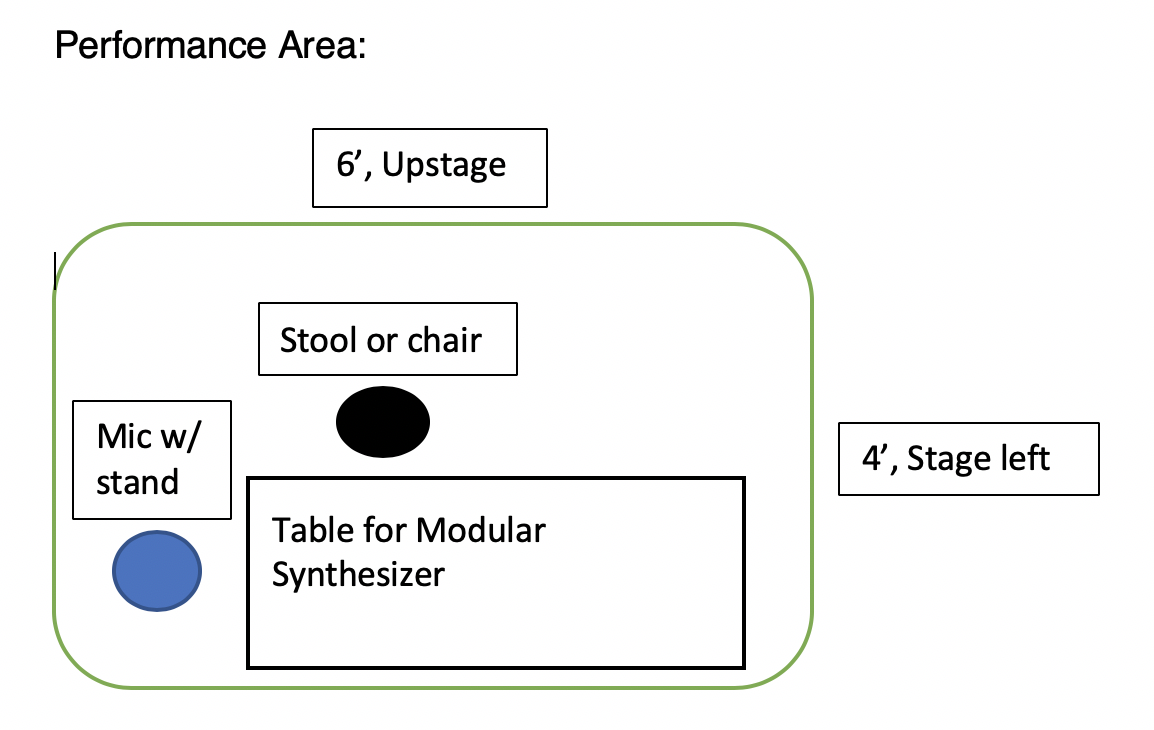 Music Streaming Links:Spotify: https://open.spotify.com/artist/7hNVZlmfEe50gvlg4Llbs5Bandcamp: https://patienthands.bandcamp.com/Soundcloud: https://soundcloud.com/patienthandsMisc: https://ampl.ink/ge54OThank you!-Alex